Modne swetry damskie na zimę 2022/2023Gdzie kupić <strong>swetry damskie</strong> o modnych wzorach i stylowych krojach? Zobacz propozycje od Peek & Cloppenburg!Swetry damskieJesienią i zimą zakłada się cieplejsze ubrania, jakimi są modne bluzy, a także swetry damskie. Poszukujesz stylowej propozycji na ten mroźny czas? Dowiedz się, jakie ubrania będą modne zimą 2022/2023 i co warto nosić w tym sezonie. Serdecznie zapraszamy!Co będzie modne zimą 2022/2023?Zimą 2022/2023 modne będą wszelakie odzienie brązu i karmelu. Na topie są także klasyczne kolory, jak czerń i biel. Nie zabraknie również koloru - zieleń, fiolet czy niebieski także warto mieć w swojej szafie. Co ze wzorami i materiałami?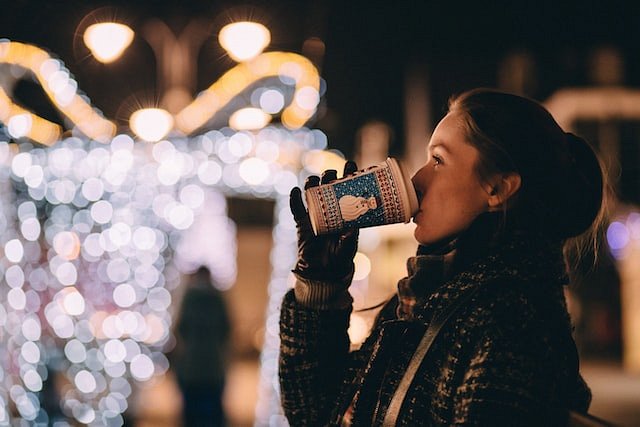 W szafie zimą 2022/2023 warto mieć skórzane ubrania, a także z motywem kratki. Jakie swetry damskie koniecznie trzeba mieć w tym sezonie w swojej garderobie?Jakie swetry damskie warto nosić?Swetry w sportowo-casualowym stylu to must-have na nadchodzącą zimę. Nie można również pominąć modnych pasiastych wzorów. Swetry damskie to coś, co koniecznie trzeba mieć w swojej szafie. Pasują do wszystkiego i można je założyć praktycznie na każdą okazję.Twórz modne stylizacje przy użyciu swetrów, a także jeansów, spódnic i sukienek. Noś do nich kurtki, płaszcze, buty sportowe, czy też wygodne kozaki. Zmieniaj outifty i twórz zestawy na różne okazje. Sprawdź modne ubrania w Peek & Cloppenburg!